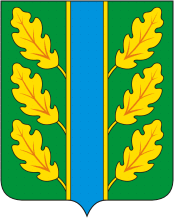 Периодическое печатное средство массовой информации«Вестник Дубровского района»Распространяется бесплатно.Подлежит распространению на территории Дубровского района.Порядковый номер выпуска:  № 180Дата выхода выпуска в свет: 01.03.2021 годаТираж:  22 экземплярар.п.ДубровкаСоучредителями периодического печатного средства массовой информации «Вестник Дубровского района» являются: Дубровский районный Совет народных депутатов и администрация Дубровского района.Редакцией периодического печатного средства массовой информации «Вестник Дубровского района» является администрация Дубровского района, которая также является его издателем и распространителем.        Адрес редакции, издателя, типографии: 242750, Брянская область, поселок Дубровка, ул. Победы, д 18.        Периодическое печатное средство массовой информации «Вестник Дубровского района является официальным периодическим печатным средством массовой информации, предназначенным для опубликования муниципальных правовых актов органов местного самоуправления Дубровского района, обсуждения проектов муниципальных правовых актов, доведения до сведения жителей Дубровского района иной официальной информации.        Главный редактор: Василенко О.Н.Содержание:Раздел 1. «Правовые акты».1.1. Устав муниципального образования «Дубровский район». 1.2. Правовые акты, принимаемые на местном референдуме.1.3. Решения Дубровского районного Совета народных депутатов.1.4. Решения Дубровского поселкового Совета  народных депутатов1.5. Постановления и распоряжения администрации Дубровского района.1.6. Приказы Председателя контрольно- счетной палаты Дубровского района.Раздел 2. «Официальная информация».2.1. Отчеты о деятельности контрольно- счетной палаты Дубровского района.2.2.  Объявления о проведении публичных слушаний.2.3.  Муниципальные правовые акты, подлежащие обсуждению на публичных слушаниях.2.4. Иная официальная информация.Раздел 1. «Правовые акты».1.1. Устав муниципального образования «Дубровский район» – информация отсутствует.1.2. Правовые акты, принимаемые на местном референдуме – информация отсутствует.1.3. Решения Дубровского районного Совета народных депутатов - информация отсутствует1.4. Решения Дубровского поселкового Совета  народных депутатов  -   информация отсутствует                           1.5.	Постановления и распоряжения администрации Дубровского района - информация отсутствует.1.6. Приказы Председателя контрольно - счетной палаты Дубровского района - информация отсутствует.Раздел 2. «Официальная информация».2.1. Отчеты о деятельности контрольно - счетной палаты Дубровского района - информация отсутствует.2.2.  Объявления о проведении публичных слушаний  - информация отсутствует.2.3.  Муниципальные правовые акты, подлежащие обсуждению на публичных слушаниях -информация отсутствует.2.4. Иная официальная информация    2.4.1. Уважаемые жители Дубровского района!Инициативная группа ТОС «Дом 36» разработала и внесла на рассмотрение для участия конкурсном отборе в администрацию Дубровского района,  проект по «Ремонту и благоустройству территории Памятника танкистам» в р.п. Дубровка, Брянской области.  Представитель инициативной группы Семенченко Александр Григорьевич. Место реализации проекта - Дубровское городское поселение Дубровского муниципального района Брянской области, численность населения в рп. Дубровка - 7046 человек в т. ч. 1078 детей. Ориентировочный бюджет проекта 2500,00 млн. рублей в т.ч. средства бюджета Брянской области, средства бюджета муниципального образования, средства населения, физических и юридических лиц, индивидуальных предпринимателей. Планируемые работы: подготовительные работы, устройство покрытия, освещение, ремонт памятника. Социальная эффективность от реализации проекта, высокая. Создание благоприятных экологических и природных условий на территории муниципального образования. Благоустройство территории, прилегающей к Памятнику танкистам. Создание зоны отдыха.   Памятник танкистам был создан и посвящен победе в ВОВ. Собственнике объекта Дубровское городское поселение Дубровского муниципального района Брянской области. Земельный участок категории земель, земли населенных пунктов. Разрешенное использование историко-культурная деятельность, для размещения объектов, характерных для населенных пунктов. Ожидаемый срок реализации проекта 6 месяцев.        В годы войны Дубровка стала одним из опорных центров народного   сопротивления немецко-фашистским захватчикам. В июле 1941 года по решению райкома партии в нашем поселке был создан истребительный батальон, преобразованный в Дубровский партизанский отряд, который успешно выполнял разведывательные и диверсионные задачи,  а также на  территории  поселка Дубровка в период оккупации были созданы и активно действовали крупные подпольные организации, которые  внесли большой вклад в борьбу с немецко-фашистскими оккупантами, ценой своей жизни приближая Великую Победу. Легендарная Дубровская земля взрастила 7 Героев Советского Союза, 4 Героя социалистического труда, 1 Героя России. Их имена и подвиг навсегда запечатлен в названиях улиц поселка Дубровка и мемориальных досках.         В Дубровском краеведческом музее главный зал посвящен подвигу наших земляков в годы ВО войны. На территории Дубровского района созданы 49 памятников и воинских захоронений. Воспитанные на героическом примере дедов и отцов, 15 наших земляков стали генералами и прославили малую родину – Дубровку. Обучающимися в Дубровской школе №1 создана школьная Книга Памяти, которая состоит из более 50 очерков о героическом прошлом наших земляков.  В Партизанской ленте памяти – символе Победы, связавшей поколения, собраны сведения о 65 партизанах и подпольщиках, отдавших свои жизни за свободу Родины. Во всех учреждениях образования и культуры проходят встречи с ветеранами. Молодежь Дубровского района активно участвует в акциях «Я помню - я живу», «Помощь ветерану», «Зажги свечу», «Открытка ветерану», «Георгиевская ленточка», «Утро Победы».  Разработаны 3 туристических маршрута «Партизанскими тропами Дубровского района», по которым проходят десятки экскурсий. «Бессмертный полк» Дубровского района насчитывает 600 человек, но работа продолжается. Подвиг партизан и подпольщиков Дубровского района на века запечатлен в художественных произведениях и документальных очерках. Дубровка — административный центр Дубровского района Брянской области. В период оккупации в поселке действовала подпольная группа, возглавляемая Алексеем Сергутиным, был создан партизанский отряд. 19.09.1943 была освобождена силами 108 и 324 дивизий, входящих в состав 50 армии Брянского фронта.
    Памятник танкистам 108, 324 дивизии был установлен в мае 1985 г к 40-летию Победы в Великой Отечественной войне. С установкой памятника связана интересная история: В 1984 году по командировке была отправлена в Москву рабочая группа Дубровского района, которой было поручено решить вопрос в министерстве культуры о выделении Дубровскому парку культуры и отдыха аттракционов и добиться приема к Генерал-полковнику бронетанковых войск, командиру подразделения «Выстрел» Драгунскому Давиду Абрамовичу, дважды Герою Советского Союза, участнику Великой Отечественной войны, уроженцу г. Новозыбков. Давид Абрамович радушно встретил, выслушал просьбу о выделении боевой техники для увековечивания памяти героев-танкистов, освобождавших Дубровскую землю от немецко-фашистских захватчиков в сентябре 1943 года. Драгунский Д. А. поручил выделить не просто боевую машину, отличившуюся в боях Великой Отечественной войны, но и «кинозвезду». Танк послевоенной модификации ИС-2М находился на студии Мосфильм и принимал участие в киносъемках.
Установить в каких именно фильмах он снимался невозможно, т.к. часто танки гримировались под немецкую технику, или под другие модели техники.
Монумент расположен на берегу живописного озера, радом с которым приятно расположиться на отдых.В 2019 году за выдающиеся заслуги в годы Великой Отечественной войны и большой вклад в партизанское движение  на Брянщине  поселку Дубровка  было присвоено почетное звание Брянской области «Поселок партизанской Славы». В целях развития патриотизма, увековечивания памяти и гордости за свой родной край, в административном центре в 2020 году был создать сквер «Партизанской Славы», в котором установлена памятная стела. Проект «Ремонт и благоустройство территории Памятника танкистам» в р.п. Дубровка Брянской области поможет создать комфортные условия для проживающего в поселке Дубровка населения. Памятник танкистам находиться на въезде в поселок. Ремонт и благоустройство территории памятника танкистам необходимы для воспитания патриотического духа не только у населения посёлка, но и гостей приезжающих из разных уголков нашей Родины.  Чтобы каждый въезжающий в поселок гражданин имел возможность отдать дань памяти непокоренному величию русского характера и самоотверженности  наших земляков в годы ВО войны.Воплощение проекта в жизнь повысит доверие населения к органам государственной власти и местного самоуправления, обеспечит инвестиционную привлекательность поселка.     Создание проекта  в первую очередь объединит население в решении общих целей и задач, поможет внести свой личный вклад в социально-значимый проект, благоустроить данную территорию и помнить  историю родины и земляков. Заинтересованность населения, индивидуальных предпринимателей и органов местного самоуправления Дубровского городского поселения в благоустройстве данной территории  и готовности оказание необходимой помощи в реализации проекта, очень высока.  Уважаемые Дубровчане, у вас есть возможность внести свои замечания и предложений по инициативному проекту в течении семь рабочих дней.  Свои замечания и предложения вправе направлять жители, достигшие 16-летнего возраста. Замечания и предложения представляются в Администрацию жителем непосредственно или направляются почтовым отправлением.Выпуск  № 180  периодического печатного средства массовой информации «Вестник Дубровского района»  подписан к печати.      Главный редактор                О.Н. Василенко